龙湖集团2022届【仕习生】暑期实习生招聘火热开启！——仕不我待，就现在！公司简介龙湖集团1993年创建于重庆，发展于全国，业务涵盖地产开发、商业运营、租赁住房、智慧服务、房屋租售、房屋装修六大主航道业务，并积极试水养老、产城等创新领域。2009年，龙湖集团控股有限公司（股份代码：960）于香港联交所主板上市。2020年上半年集团营业额511.4亿元，同比增长32.6%。截至2020年6月底，集团业务遍布全国5大区域，50余个城市。集团连续11年获得“财富中国500强”，连续9年获得“中国房地产开发企业综合实力10强”，3次入选“福布斯亚太区最佳上市公司50强”，连续3年荣登“福布斯全球上市公司2000强”，获得“2020胡润世界500强”。在“企业家精神”、“诚实正直”、“拥抱变化”、“共生共赢”四项核心价值观的支撑下，龙湖形成了“志存高远、坚韧踏实”的独特气质，并推出“longfor for me 同心同行”的雇主价值主张。龙湖多层次的人才招聘和发展体系，为行业培养了大批具有企业家精神的职业经理人。未来，龙湖将秉承“空间即服务(SaaS，Space as a Service)”战略，以客户为视角，以技术为驱动，深度参与城市空间和服务的重构，不断升级空间营造和服务的能力，打造有生命的空间，有温度的服务，持续践行善待你一生的理念，为消费者和合作伙伴提供更加多元的服务和发展空间，成为以客户为中心的空间营造服务企业。二、“仕习生”项目介绍“仕习生”是龙湖集团的暑期实习生项目，也是成为仕官生的重要一步。 在与秋招仕官生的标准保持一致的基础上，为同学们提供一个提前了解龙湖、成为龙湖人的平台。龙湖“仕习生”为众多优秀学生提供专属成长舞台，使其在暑期加速成长。同时越来越多同学拿到秋招直通卡，在秋招快人一步，成为龙湖仕官生。变身仕习生，离龙湖的秋招offer就越来越近，也就离成为行业卓越人才越来越近！目前2022届仕习生暑期实习生招募已经火热开启，立刻加入仕习生，轻松get秋招直通卡和来自五湖四海的小伙伴一起展示自我，成就不凡！三、招聘岗位地产开发：工程管理、研发部-研发设计、研发部-景观、研发部-精装设计、龙智造-产品经理、客户及市场研究、营销 - 综合管理、创新及产城、人力资源、投资发展、财务管理、供应链管理、商业运营：商业招商、商业推广、创新运营、商业拓展、商业客研、人力资源、财务管理、租赁住房：冠寓资产经营管理、冠寓投资拓展、冠寓项目工程管理、冠寓人力资源智慧服务：项目管理、工程管理、市场拓展、投后管理、美居到家、用户价值、数字化、智慧服务-商写工程、智慧服务-商写运营、智慧服务-IOT产品经理、产品研发（智慧新材）、人力资源塘鹅租售：人力资源、租售业务运营、业务赋能、资产管理顾问、门店拓展（选址开店方向）、财务管理塘鹅美装修：运营工程、供应链、人力资源、财务管理数字科技类：产品经理、开发工程师、视觉设计师、交互设计师新业务类：医养-运营、IP-产品设计、人力资源四、招募需求我们期待你是：① 2022届国内外博士、硕士或本科毕业生② 拥有跟龙湖集团业务相关的专业技能③ 对“仕习生”项目有一定兴趣或了解愿意拥抱变化，渴望创新五、招聘流程简历投递：3.15-4月底面试安排：4月初-5月底Offer发放：4月初-5月底实习时间：6月-8月底秋招直通卡发放：8月底七、简历投递方式：*登录龙湖集团官网 www.longfor.com,选择【加入龙湖】-【我要应聘】，在【校园招聘】模块中申请【仕习生项目】，选择心仪的职位投递*关注【龙湖集团招聘】公众号，点击【校园招聘】，申请【校招项目】，进行手机端投递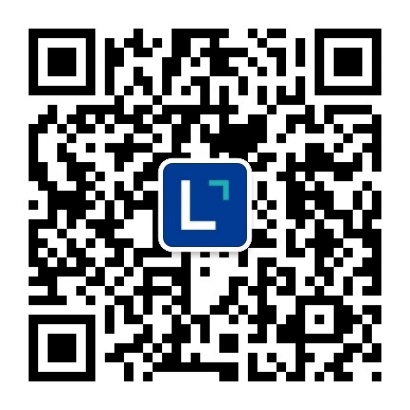 龙湖集团招聘公众号